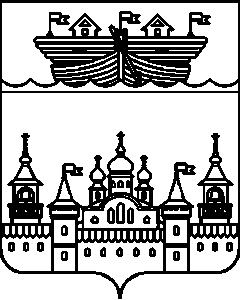  АДМИНИСТРАЦИЯ ГЛУХОВСКОГО СЕЛЬСОВЕТАВОСКРЕСЕНСКОГО МУНИЦИПАЛЬНОГО РАЙОНА НИЖЕГОРОДСКОЙ ОБЛАСТИПОСТАНОВЛЕНИЕ29 декабря 2021 года									 № 90	В целях обеспечения устойчивой работы служб жизнеобеспечения Воскресенского муниципального района по обслуживанию населения в выходные и праздничные дни с 31 декабря 2021 года по 10 января 2022 года, создания необходимых условий для полноценного и безопасного отдыха жителей Воскресенского муниципального района в дни празднования Нового года и Рождества Христова, администрация Глуховского сельсовета ПОСТАНОВЛЯЕТ:Обеспечить в выходные и праздничные дни с 08.00 часов 31 декабря 2021 года до 08.00 часов 10 января 2022 года круглосуточное дежурство ответственных работников, способных принимать управленческие решения, не отменяя специального графика ежедневных круглосуточных дежурств на этот период года, установленного для организаций и соответствующих служб жизнеобеспечения. Состав дежурных смен и ответственных проинструктировать до 30 декабря 2021 года.Обеспечить круглосуточный контроль за работой объектов жизнеобеспечения с дежурством ответственных работников в подведомственных службах и подразделениях.Усилить контроль за подвальными и чердачными помещениями домов, особое внимание обратить на проверку бесхозных и припаркованных возле домов и зданий автомашин.Осуществить оперативное обследование и круглосуточный контроль за состоянием мест массового скопления людей и охрану общественного порядка, обратив особое внимание на места народных гуляний, места розничной торговли.Организовать выполнение превентивных мер пожарной безопасности в местах массового отдыха населения, совместно с ОНД и ПР ГУ МЧС России по Нижегородской области, усилить контроль за выполнением противопожарных мероприятий.Опубликовать настоящее постановление на официальном сайте администрации Воскресенского муниципального района Нижегородской области в сети Интернет.Директору Глуховского СДК Кузнецовой А.Ю., директору Красноярского СДК Леонтьевой О.Ю., заведующей Ёлкинским сельским клубом Кузнецовой Н.И. усилить контроль за выполнением противопожарных мероприятий.Контроль за исполнением данного постановления оставляю за собой.Настоящее постановление вступает в силу со дня его подписания.Глава администрации	                                                                    И.Ю. ДубоваУтвержден постановлением администрацииГлуховского сельсовета от 29.12.2021 года № 90ГРАФИК ДЕЖУРСТВАПО АДМИНИСТРАЦИИ ГЛУХОВСКОГО СЕЛЬСОВЕТАС 31 декабря 2021 года по 10 января 2022 года- 31 декабря  2021 года		Дубова Ирина Юрьевна – глава администрации, сот.тел.: 89027831039;- 01 января 2022 года		Маслова И.В.- главный бухгалтер, сот.тел.: 89087209159;- 02 января  2022 года	Малова Е.В.- бухгалтер администрации, сот. тел.: 89108770063; - 03 января  2022 года	Лебедева Надежда Васильевна (п.Красный Яр), специалист администрации,сот. тел. 89049026435;- 04 января 2022 года 		Трифонова О.Ю. - документовед администрации, сот.тел.: 89524675164;- 05 января 2022 года	Дубова Ирина Юрьевна – глава администрации, сот.тел.: 89027831039;- 06 января 2022 года		Маслова И.В.- главный бухгалтер, сот.тел.: 89087209159;- 07 января 2022 года		Дубова Ирина Юрьевна – глава администрации, сот.тел.: 89027831039;- 08 января 2022 года		Лебедева Надежда Васильевна (п.Красный Яр),		специалист администрации,сот. тел. 89049026435;- 09 января 2022года		Малова Е.В.- бухгалтер администрации, сот. тел.: 89108770063;- 10 января 2022 года		Трифонова О.Ю. - документовед администрации,сот.тел.: 89524675164;О работе служб жизнеобеспечения населения в выходные и праздничные дни в период с 31 декабря 2021 года по 10 января 2022 года